March 1, 2021	In Re:	C-2020-3023129Via electronic service only due to Emergency Order at M-2020-3019262(SEE ATTACHED LIST)GLEN RIDDLE STATION, L.P. v. SUNOCO PIPELINE L.P.Service/Reliability IssuesEvidentiary Hearing Notice	This is to inform you that the evidentiary hearing for the above captioned case will be held as follows:Type:		Initial Call-In Telephonic Evidentiary HearingDate:		Monday, April 26, 2021		AND Tuesday, April 27, 2021Time:		10:00 a.m. BOTH DAYSPresiding:	Deputy Chief Administrative Law Judge Joel CheskisAt the above date and time, you must call into the hearing.  If you fail to do so, your case will be dismissed.  You will not be called by the Presiding Officer.To participate in the hearing, You must dial the toll-free number listed belowYou must enter a PIN number when instructed to do so, also listed belowYou must speak your name when promptedThe telephone system will connect you to the hearingToll-free Bridge Number:	1.877.931.3508Passcode:			32041174If you have any witnesses you want to have present during the hearing, you must provide them with the telephone number and PIN number. 	Attention:  You may lose the case if you do not take part in this hearing and present facts on the issues raised.	If you have any hearing exhibits to which you will refer during the hearing, one (1) copy must be emailed to the Presiding Officer at jcheskis@pa.gov  and one (1) copy each must be sent to every other party.  All copies must be received at least five (5) business days before the hearing.	You must email the Presiding Officer with a copy of ANY document you file in this case.	Individuals representing themselves are not required to be represented by an attorney.  All others (corporation, partnership, association, trust or governmental agency or subdivision) must be represented by an attorney.  An attorney representing you should file a Notice of Appearance before the scheduled hearing date.	If you require an interpreter to participate in the hearings, we will make every reasonable effort to have an interpreter present.  Please call the scheduling office at the Public Utility Commission at least ten (10) business days prior to your hearing to submit your request.Scheduling Office:  717.787.1399AT&T Relay Service number for persons who are deaf or hearing-impaired:  1.800.654.5988The Public Utility Commission offers a free eFiling Subscription Service, which allows users to automatically receive an email notification whenever a document is added, removed, or changed on the PUC website regarding a specific case.  Instructions for subscribing to this service are on the PUC’s website at http://www.puc.pa.gov/Documentation/eFiling_Subscriptions.pdf. C-2020-3023129 - GLEN RIDDLE STATION, L.P. v. SUNOCO PIPELINE L.P.

*SAMUEL W CORTES ESQUIRE
ASHLEY BEACH ESQUIRE
FOX ROTHSCHILD LLP
747 CONSTITUTION DRIVE
SUITE 100
EXTON PA  19341
610.458.4966
610.458.7500
scortes@foxrothschild.com
abeach@foxrothschild.com
*Accepts eService
Via e-mail only due to Emergency Order at M-2020-3019262WHITNEY E SNYDER ESQUIRE
THOMAS J SNISCAK ESQUIRE 
BRYCE R BEARD ESQUIRE
HAWKE MCKEON AND SNISCAK LLP
100 N 10TH STREET
HARRISBURG PA  17101
717.236.1300
wesnyder@hmslegal.com
tjsniscak@hmslegal.com 
brbeard@hmslegal.com
Accepts eService 
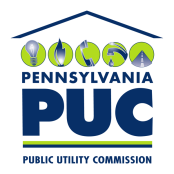  PUBLIC UTILITY COMMISSIONOffice Of Administrative Law Judge400 NORTH STREET, HARRISBURG, PA 17120IN REPLY PLEASE REFER TO OUR FILE